РАБОЧАЯ ПРОГРАММАучебной дисциплины адаптационного циклаАдаптивные информационные и коммуникационные технологииСанкт-Петербург2018Рабочая программа учебной дисциплины адаптационного цикла «Адаптивные информационные и коммуникационные технологии» разработана на основе Методических рекомендаций по разработке и реализации адаптированных образовательных программ СПО, утвержденных Минобрнауки России 20.04.2015 г. № 06-830вн.Программа разработана на основании примерной  рабочей программы разработанной:Организация-разработчик:СПб ГБ ПОУ «Охтинский колледж»Руководитель разработки: доцент кафедры профессионального образования СПб АППО Э.Е. Фейгина, к. п. н.Научный консультант: доцент кафедры профессионального образования СПб АППО И.С.Макарьев, к. п. н.Разработчик:преподаватель Ю.И. Виданова, к. пс. н.Рецензенты:доцент кафедры психологии образования и педагогики СПбГУ Р.В. Демьянчук,к. пс. нруководитель отдела проблем профессиональной и психологической реабилитацииинвалидов ФНЦРИ им. Г.А. Альбрехта Е.М. Старобина, д. п. н.Рассмотрена и одобрена на заседании Методического совета СПБ ГБ ПОУ «Малоохтинский колледж»  протокол № 10 от «14» июня 2018 г.СОДЕРЖАНИЕ1. паспорт Рабочей ПРОГРАММЫ УЧЕБНОЙ ДИСЦИПЛИНЫАдаптивные информационные и коммуникационные технологии1.1. Область применения программы:Рабочая программа учебной дисциплины разработана на основе Методических рекомендаций по разработке и реализации адаптированных образовательных программ среднего профессионального образования", утв. Минобрнауки России 20.04.2015 N 06-830вн, с учетом Федерального государственного образовательного стандарта (далее – ФГОС) по специальностям среднего профессионального образования. Программа является частью обеспечения адаптации студентов с ОВЗ и инвалидностью.Курс направлен на формирование у студентов теоретических знаний и практических навыков решения профессиональных задач с использованием современных информационных технологий; развитие умения работы с персональным компьютером на высоком пользовательском уровне, овладение методами и программными средствами обработки деловой информации, навыками работы со специализированными компьютерными программами.Специфика курса учитывает особенности информационных технологий для студентов с ограниченными возможностями здоровья. Преподавание данного курса происходит с использованием адаптированной компьютерной техники. Также используются в учебном процессе информационные и коммуникационные технологии как средства коммуникации, технологии работы с информацией, адаптивные технологии.1.2. Место учебной дисциплины в структуре основной профессиональной образовательной программы:Дисциплина входит в адаптационный цикл.1.3. Цели и задачи учебной дисциплины – требования к результатам освоения дисциплины:Целью курса является формирование у студентов компетенций, знаний, умений и навыков, необходимых для работы на персональном компьютере, самостоятельного изучения специальной литературы, а также формирование навыков самостоятельной работы.Задачи дисциплины:Изучение основ работы с операционной системой;Изучение основ работы в офисных пакетах и пакетах прикладных программ специального назначения;Изучение основ работы с мультимедийной информацией;Использование ИТ в профессиональной деятельности.В результате освоения дисциплины «Адаптивные информационные и коммуникационные технологии» обучающийся инвалид или обучающийся с ОВЗ должен:уметь:работать с программными средствами универсального назначения, соответствующими современным требованиям;использовать индивидуальные слуховые аппараты и звукоусиливающую аппаратуру (студенты с нарушениями слуха);использовать брайлевскую технику, видеоувеличители, программы синтезаторы речи, программы невизуального доступа к информации (студенты с нарушениями зрения);использовать адаптированную компьютерную технику, альтернативные устройства ввода информации, специальное программное обеспечение (студенты с нарушениями опорно-двигательного аппарата);осуществлять выбор способа предоставления информации в соответствии с учебными задачами;иллюстрировать учебные работы с использованием средств информационных технологий;использовать альтернативные средства коммуникации в учебной и будущей профессиональной деятельности;использовать специальные информационные и коммуникационные технологии в индивидуальной и коллективной учебной и будущей профессиональной деятельности;использовать приобретенные знания и умения в учебной и будущей профессиональной деятельности для эффективной организации индивидуального информационного пространства;знать:основы современных информационных технологий переработки и преобразования текстовой, табличной, графической и другой информации;современное состояние уровня и направлений развития технических и программных средств универсального и специального назначения;приемы использования сурдотехнических средств реабилитации (студенты с нарушениями слуха);приемы использования тифлотехнических средств реабилитации (студенты с нарушениями зрения);приемы использования компьютерной техники, оснащенной альтернативными устройствами ввода-вывода информации (студенты с нарушениями опорно-двигательного аппарата);приемы поиска информации и преобразования ее в формат, наиболее подходящий для восприятия с учетом ограничений здоровья.1.4. Количество часов на освоение рабочей программы учебной дисциплины:максимальной учебной нагрузки обучающегося – 36 часов, в том числе:обязательной аудиторной учебной нагрузки обучающегося − 32 часа;самостоятельной работы обучающегося − 4 часа.2. СТРУКТУРА И СОДЕРЖАНИЕ УЧЕБНОЙ ДИСЦИПЛИНЫ2.1. Объем учебной дисциплины и виды учебной работы2.2. Тематический план и содержание учебной дисциплины «Адаптивные информационные и коммуникационные технологии»* Тема 2 может модифицироваться в зависимости от типа нарушений здоровья студента. Если у студента с инвалидностью одновременно несколько нарушений здоровья, то преподаватель дисциплины знакомит обучающегося со всеми необходимыми техническими средствами реабилитации в объеме 2 лекционных часов и 4 практических часов.3. УСЛОВИЯ РЕАЛИЗАЦИИ РАБОЧЕЙ ПРОГРАММЫ УЧЕБНОЙ ДИСЦИПЛИНЫТребования к минимальному материально-техническому обеспечениюРеализация учебной дисциплины требует наличия учебного кабинета «Информатика и ИКТ» или «Компьютерные технологии».Оборудование учебного кабинета:настольные персональные компьютеры;комплекты специализированной компьютерной мебели;рабочее место преподавателя;интерактивная доска;экран;Технические средства обучения:лицензионное программное обеспечение;проектор;акустическая система;информационная индукционная система;дисплей с использованием системы Брайля;программа экранного доступа с синтезом речи;программа экранного увеличения;программы синтеза речи TTS;специальная клавиатура;виртуальная экранная клавиатура;головная компьютерная мышь;ножная компьютерная мышь;выносные компьютерные кнопки;компьютерный джойстик.3.2. Информационное обеспечение обучения.Перечень рекомендуемых учебных изданий, Интернет-ресурсов, дополнительной литературы.Основные источники:Михеева Е.В., Титова О.И. Информатика: учебник для СПО. – М.: Издательский центр «Академия», 2014. – 352 с.Михеева Е.В. Практикум по информатике: учебное пособие для студентов СПО. – М.: Издательский центр «Академия», 2013. – 192 с.Новожилов О.П. Информатика. – М.: Издательство «Юрайт-М», 2016. – 620 с.Цветкова М.С., Великович Л.С. Информатика и ИКТ: учебник для СПО. − М.: Издательский центр «Академия», 2014. – 352 с.Дополнительные источники:Информатика и ИКТ. Учебник. 11 класс. Базовый уровень/ под ред. проф. Н.В. Макаровой. − СПб.: Питер, 2008., 224 с.Кузнецов С.М. Информационные технологии. Учебное пособие [Электронный ресурс] / Кузнецов С. М.. − Новосибирск: НГТУ, 2011. − 144 с. Полный текст находится в ЭБС "Университетская библиотека онлайн".Практикум по информатике: учеб. пособие для сред. проф. образования / Е.В.Михеева. М.: Издательский центр «Академия», 2006. – 192 с.Технические средства в обучении и воспитании детей: учеб. пособие для средних учебных заведений / А.В. Смирнов. М.: Издательский центр «Академия», 2005. – 208 с.Интернет-ресурсы:https://otr-online.ru/programmi/ot-prav-k-24630/raspahni-okno-v-35676.html - интервью с Сергеем Ваньшиным, Генеральным директором института профессиональной реабилитации и подготовки персонала ВОС.http://social-tech.ru/support/members/info-tex/ - информационные технологии для инвалидов.https://cyberleninka.ru/article/n/rol-informatsionnyh-tehnologiy-kak-sredstv-sotsialnoy-podderzhki-detey-invalidov - Попов А.Н. Роль информационных технологий как средств социальной поддержки детей-инвалидов // Вестник ТГУ, выпуск 11 (127), 2013.http://i-t-technology.ru/ - Новости IT-технологий.http://www.itstan.ru/ - Информация. Сборник новостей и статей.http://www.itru.info/ - Информационные технологии. Сборник статей.http://biznit.ru/ - Информационные технологии. Сайт о применении информационных технологий в различных областях.4. КОНТРОЛЬ И ОЦЕНКА РЕЗУЛЬТАТОВ ОСВОЕНИЯУЧЕБНОЙ ДИСЦИПЛИНЫРассмотрено и принятоНа заседании Методического СоветаПротокол № 10 от 14.06.2018гУтвержденоПриказом директора СПб ГБПОУ «Малоохтинский колледж» от  30. 08. 2018 Приказ № 165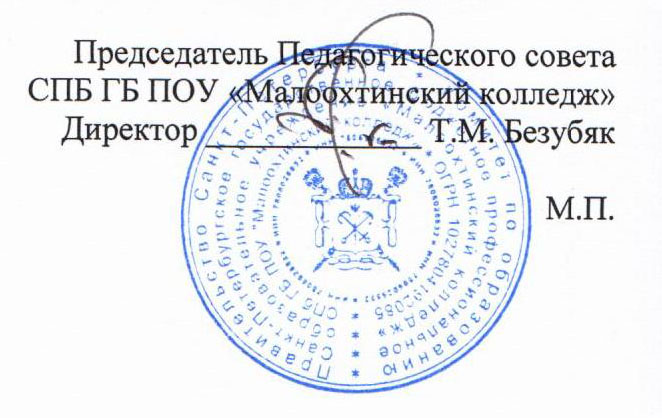 Вид учебной работыКоличествочасовМаксимальная учебная нагрузка (всего)36Обязательная аудиторная учебная нагрузка (всего) 32в том числе:        практические занятия16        контрольные работы-Самостоятельная работа обучающегося (всего)4в том числе: работа с дополнительными источниками-Промежуточная аттестация в форме зачетаПромежуточная аттестация в форме зачетаНаименование разделов и темСодержание учебного материала, лабораторные работы и практические занятия, самостоятельная работа обучающихсяОбъем часовТема 1. Особенности информационных технологий для людей с ограниченными возможностями здоровьяСодержание учебного материала:Современное состояние уровня и направлений развития технических и программных средств универсального и специального назначения. Современные информационные технологии переработки и преобразования текстовой, табличной, графической и другой информации для людей с ОВЗ и инвалидностью.44* Тема 2. Технические средства реабилитацииСодержание учебного материала:Тифлотехнические средства реабилитации. Приемы использования тифлотехнических средств реабилитации (для студентов с нарушениями зрения).илиСурдотехнические средства реабилитации. Приемы использования сурдотехнических средств реабилитации (для студентов с нарушениями слуха).илиСпециальные возможности ОС для пользователей с нарушениями опорно-двигательного аппарата. Приемы использования компьютерной техники, оснащенной альтернативными устройствами ввода-вывода информации.62* Тема 2. Технические средства реабилитацииПрактическое занятие 1. Использование брайлевской техники, видеоувеличителей, программ синтезаторов речи, программ невизуального доступа к информации в профессиональной деятельности незрячих и слабовидящих людей.илиИспользование индивидуальных слуховых аппаратов и звукоусиливающаей аппаратуры в профессиональной деятельности слабослышащих и глухих людей.илиИспользование Адаптированной компьютерной техники, альтернативных устройств ввода-вывода информации, специального программного обеспечения в профессиональной деятельности людей с нарушениями опорно-двигательного аппарата.4Тема 3. Дистанционные образовательные технологииСодержание учебного материала:Дистанционное обучение. Интернет курсы. Интернет олимпиады. Альтернативные средства коммуникации.42Тема 3. Дистанционные образовательные технологииПрактическое занятие 2. Использование альтернативных средств коммуникации в учебной и профессиональной деятельности лиц с инвалидностью и ОВЗ.2Тема 4. Информационные и коммуникационные технологии как средства коммуникацииСодержание учебного материала:Программное и аппаратное обеспечение. Классификация ПО. Операционные системы и оболочки. Технические средства телекоммуникационных технологий. Программные средства телекоммуникационных технологий.62Тема 4. Информационные и коммуникационные технологии как средства коммуникацииПрактическое занятие 3. Интернет-технологии в профессиональной деятельности:Работа с браузером.Работа с Интернет-библиотеками.Организация видео- и телеконференций.Создание почтового ящика.4Тема 4. Информационные и коммуникационные технологии как средства коммуникацииСамостоятельная работа. Доклады-презентации на темы:Образовательные информационные ресурсы.Профессиональные информационные ресурсы.Архив информации.Внешние устройства ПК.Разновидности клавиатур и мышек.Мультимедийные средства для компьютера.Методы и средства создания сайта.Антивирусные программы.Геоинформационные технологии.Технологии искусственного интеллекта.Технологии защиты информации.Информационное пространство предприятия.Обмен информацией в сети Интернет.4Тема 5. Технологии работы с информациейСодержание учебного материала:Поисковые системы. Поиск информации и преобразование ее в формат, наиболее подходящий для восприятия с учетом ограничения здоровья.84Тема 5. Технологии работы с информациейПрактическое занятие 4. Выбор способа поиска и предоставления информации в соответствии с особенностями здоровья и профессиональными задачами.4Тема 6. Использование адаптивных технологий в учебном процессеСодержание учебного материала:Иллюстрация учебных работ с использованием средств информационных технологий.41Тема 6. Использование адаптивных технологий в учебном процессеПрактическое занятие 5. Организация индивидуального информационного пространства с учетом ограничения здоровья2Тема 6. Использование адаптивных технологий в учебном процессеЗачет1Результаты обучения(освоенные умения, усвоенные знания)Формы и методы контроля и оценки результатов обученияУмения:Выполнение аудиторных практических работВыполнение внеаудиторной самостоятельной работыработать с программными средствами универсального назначения, соответствующими современным требованиям;использовать индивидуальные слуховые аппараты и звукоусиливающую аппаратуру (студенты с нарушениями слуха);использовать брайлевскую технику, видеоувеличители, программы синтезаторы речи, программы невизуального доступа к информации (студенты с нарушениями зрения);использовать адаптированную компьютерную технику, альтернативные устройства ввода информации, специальное программное обеспечение (студенты с нарушениями опорно-двигательного аппарата);осуществлять выбор способа предоставления информации в соответствии с учебными задачами;иллюстрировать учебные работы с использованием средств информационных технологий;использовать альтернативные средства коммуникации в учебной и будущей профессиональной деятельности;использовать специальные информационные и коммуникационные технологии в индивидуальной и коллективной учебной и будущей профессиональной деятельности;использовать приобретенные знания и умения в учебной и будущей профессиональной деятельности для эффективной организации индивидуального информационного пространства;Выполнение аудиторных практических работВыполнение внеаудиторной самостоятельной работыЗнания:Выполнение аудиторных практических работВыполнение внеаудиторной самостоятельной работыосновы современных информационных технологий переработки и преобразования текстовой, табличной, графической и другой информации;современное состояние уровня и направлений развития технических и программных средств универсального и специального назначения;приемы использования сурдотехнических средств реабилитации (студенты с нарушениями слуха);приемы использования тифлотехнических средств реабилитации (студенты с нарушениями зрения);приемы использования компьютерной техники, оснащенной альтернативными устройствами ввода-вывода информации (студенты с нарушениями опорно-двигательного аппарата);приемы поиска информации и преобразования ее в формат, наиболее подходящий для восприятия с учетом ограничений здоровья.Выполнение аудиторных практических работВыполнение внеаудиторной самостоятельной работы